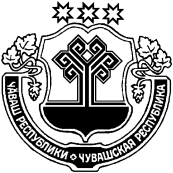 О внесении изменений в Правила землепользования и застройки Таушкасинского сельского поселения Цивильского района Чувашской Республики        В соответствии с п.7 части 2 статьи  33, п. 4.1 части  3 статьи 33 Градостроительного кодекса Российской Федерации от 29 декабря 2004 г. N 190-ФЗ, Федеральным законом № 119-ФЗ от 01.12.2022 «О внесении изменений в отдельные законодательные акты Российской Федерации», Федеральным законом от 06 октября 2003 года №131-ФЗ «Об общих принципах организации местного самоуправления в Российской Федерации», Собрание депутатов Таушкасинского сельского поселения Цивильского района Чувашской Республики РЕШИЛО:1. Внести в Правила землепользования и застройки Таушкасинского сельского поселения Цивильского района Чувашской Республики, утвержденные решением Собрания депутатов Таушкасинского сельского поселения Цивильского района Чувашской Республики 21.10.2020 года №3/4 (с изменениями от 17.12.2021 №18/5), следующие изменения:1.1. Часть 2 статьи 31 дополнить п.3 в следующей редакции:«3) обнаружение мест захоронений погибших при защите Отечества, расположенных в границах муниципальных образований.».1.2. Часть 3 статьи 31 дополнить п. 4.1 в следующей редакции:«4.1) органами местного самоуправления в случаях обнаружения мест захоронений погибших при защите Отечества, расположенных в границах муниципальных образований;».1.3. Статью 31 дополнить частью 3.4 в следующей редакции:«3.4. Внесение изменений в правила землепользования и застройки в связи с обнаружением мест захоронений погибших при защите Отечества, расположенных в границах муниципальных образований, осуществляется в течение шести месяцев с даты обнаружения таких мест, при этом проведение общественных обсуждений или публичных слушаний не требуется.».2. Настоящее решение вступает в силу после его официального опубликования (обнародования).ЧĂВАШ РЕСПУБЛИКИÇĚРПÿ РАЙОНĚ ЧУВАШСКАЯ РЕСПУБЛИКА ЦИВИЛЬСКИЙ РАЙОН ТАВĂШКАССИ  ЯЛ ПОСЕЛЕНИЙĚН ДЕПУТАТСЕН ПУХĂВĚ ЙЫШĂНУ №24/22022 ç. çурла 26-мěшěТавăшкасси  ялěСОБРАНИЕ ДЕПУТАТОВ ТАУШКАСИНСКОГО  СЕЛЬСКОГО ПОСЕЛЕНИЯ РЕШЕНИЕ №24/226 августа 2022 г. деревня ТаушкасыПредседатель Собраниядепутатов Таушкасинскогосельского поселения____________ ПодписьНиколаева Н.В. 